Bewerbungs-Formular 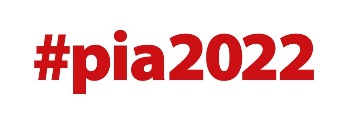 Name der vorgeschlagenen FrauWer soll nach Ihrer Meinung den Preis erhalten?Einsatz-Bereich der KandidatinIn welchem Bereich setzt sich die Kandidatin besonders ein? 
Bitte kreuzen Sie den Bereich an oder tragen Sie einen anderen Bereich ein.	Gesundheit und Selbsthilfe	Arbeit und Bildung	Menschenrechte und Selbstbestimmung	Kunst und SportKontakt-Daten der KandidatinWie können wir die Kandidatin erreichen. 
Bitte nennen Sie uns eine Telefon-Nummer oder E-Mail-Adresse.Foto der KandidatinHaben Sie ein Foto von der Kandidatin? 
Dann schicken Sie uns das Foto bitte per E-Mail 
zusammen mit den anderen Bewerbungs-Unterlagen.Ihr Name und Ihre Kontakt-DatenWer sind Sie?Weitere InformationenWir möchten gerne mehr über die Kandidatin erfahren. 
Bitte schreiben Sie auf Seite 3 einen kurzen Lebenslauf zur Person 
und eine Begründung, warum Sie diese Person vorschlagen.Daten-SchutzWenn Sie eine Person für PIA nominieren, 
dann speichern und verarbeiten wir unterschiedliche Daten. 
Hiermit erklären Sie Ihr Einverständnis automatisch. 
Für unsere Statistik speichern wir zum Beispiel 
aufgerufenen Internet-Seiten mit Datum und Uhrzeit. 
Wir speichern auch persönliche Daten, 
zum Beispiel Namen und E-Mail-Adressen. 
Wir geben persönliche Daten nur an andere weiter, 
wenn Sie damit einverstanden sind.Wenn die von Ihnen nominierte Person den Preis erhält, 
dann nutzen wir die Daten für die Kontakt-Aufnahme 
und für unsere Öffentlichkeits-Arbeit rund um PIA.Nun erzählen Sie uns etwas über ihre vorgeschlagene Person:Begründung – Was ist besonders an der Frau? Warum soll sie den PIA Preis bekommen?